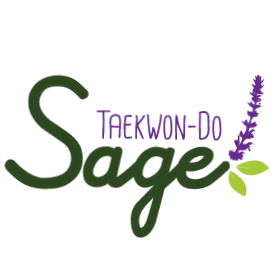 Red Belt to Black StripeKnowledgeWhat is the definition of Hwa-Rang?Named after the Hwa-Rang youth group, which originated in the Silla dynasty during the 7th century. The 29 movements represent the 29th infantry division where Taekwon-Do developed into maturity.What is the significance of the 29th infantry division?This was General Choi Hong Hi’s infantry division.What are the five guiding principles of the Hwa-Rang group during the 6th and 7th centuries?Research on your own time.What is the original meaning of Hwa-Rang? Based on the direct translation of Hwa-Rang, what role did this group take before it became militarized?Research on your own time.What is the meaning of the belt colours?WhiteSignifies innocence. No previous knowledge of Taekwon-Do, as that of a beginner student.YellowRepresents the earth where the seed of Taekwon-Do is planted as the foundation of Taekwon-Do is being laid.Green: Represents the green planet growing as the skills of Taekwon-Do develop.Blue: Signifies the sky and the heavens, towards which the tree grows as Taekwon-Do training progresses.Red: Signifies danger, cautioning the student to exercise control, and warning an opponent to stay away.Black: The opposite of white, therefore signifying a maturity and proficiency in Taekwon-Do. It also indicates the holder’s imperviousness to darkness and fear.FundamentalsClosed ready stance CSitting stance middle palm pushing blockL-stance upward punchSliding fixed stance side punchVertical stanceVertical stance downward strike with knifehandArm pull with side piercing kickAs above, landing in L-stance knifehand outward strikeHigh turning kick, attacking with ball of the footL-stance middle punch with rear handSliding L-stance rear elbow thrustClosed stanceClosed stance high side block with inner forearmSparring techniqueFront leg turning kick, coming in over the topSliding front leg side kick, front leg turning kick coming in over the topDouble punch, switch kickDouble punch, jumping back kickSuperman punchMiddle front leg turning kick, high hook kickSliding front leg side kickStep-sparring1-step sparringNo Measurement. Parallel stance.Yell “kihap!” to demonstrate readiness.Wait for partner to yell “kihap!” to demonstrate readiness.Step forward into a right walking stance middle fingertip thrust.Parallel stance. Wait for partner to yell “kihap!”Yell “kihap!” to demonstrate readiness.Step backwards into a right L-stance forearm guarding block.Counter-attack: Perform front leg side piercing kick to middle section.1-step sparringNo Measurement. Parallel stance.Yell “kihap!” to demonstrate readiness.Wait for partner to yell “kihap!” to demonstrate readiness.Step forwards into a left L-stance reverse middle punchParallel stance. Wait for partner to yell “kihap!”Yell “kihap!” to demonstrate readiness.Step backwards into a right L-stance reverse middle block with left forearmCounter-attack: Step forward into a left L-stance and perform observe upward punch, controlling the attacker’s arm.Student must create their own 3-step sparring and 2-step sparring (1 of each).Self-defence techniqueEscape from side lying headlockEscape from side controlEscape from full mountPatternsHwa-Rang (27 movements)Saju-tulgi (4 movements)Instructor will ask student to perform other patternsOptional patterns (instructor may ask):Saju-jirugi (7 movements) (Four directional punch) Saju-makgi (8 movements) (Four directional block)Chon-ji (19 movements)Dan-Gun (21 movements)Do-San (24 movements)Won-Hyo (28 movements)Yul-Gok (38 movements)Joong-Gun (32 movements)Toi-Gye (37 movements)